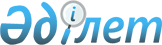 О признании утратившими силу некоторых решений Степногорского городского маслихатаРешение Степногорского городского маслихата Акмолинской области от 3 августа 2022 года № 7С-16/4. Зарегистрировано в Министерстве юстиции Республики Казахстан 12 августа 2022 года № 29103
      В соответствии со статьей 27 Закона Республики Казахстан "О правовых актах", Степногорский городской маслихат РЕШИЛ:
      1. Признать утратившими силу:
      1) решение Степногорского городского маслихата "Об утверждении регламента собрания местного сообщества на территории населенных пунктов города Степногорска" от 3 апреля 2018 года № 6С-26/7 (зарегистрировано в Реестре государственной регистрации нормативных правовых актов под № 6563);
      2) решение Степногорского городского маслихата "Об утверждении порядка проведения раздельных сходов местного сообщества и определения количества представителей жителей села, улицы, многоквартирного жилого дома для участия в сходе местного сообщества на территории населенных пунктов города Степногорска" от 17 апреля 2020 года № 6С-50/4 (зарегистрировано в Реестре государственной регистрации нормативных правовых актов № 7833).
      2. Настоящее решение вводится в действие по истечению десяти календарных дней после дня его первого официального опубликования.
					© 2012. РГП на ПХВ «Институт законодательства и правовой информации Республики Казахстан» Министерства юстиции Республики Казахстан
				
      Секретарь Степногорскогогородского маслихата

О.Джагпаров
